BROUGHTON COMMUNITY & SPORTS ASSOCIATION (BCSA)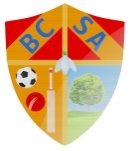 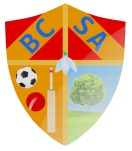 MEETING MINUTESTuesday 9th May 2017Apologies: Roger Bonnett, Peter Clixby, David Heathcote, Steve Hayton (Treasurer), David Cribb, Jo Harbour-Martin, David Eames.Present:Sean Clixby (Chair), Ann Wood (Secretary), Martin Hempstock (Communications Officer), Neil Simpson (Vice-Chair), Steve Portess, Jules Levson, Louise Price (Council rep).Minutes from the last meeting: Passed.  Proposed Neil Simpson. Seconded David Eames. We held the AGM. Minutes will be issued next AGM.  The main thing was that Steve Hayton stood down from being Treasurer and Martin Hempstock was voted in to take over the position.Town Council Feedback:Louise thanked BCSA for their work during the last year. The council have agreed to give £50 to get the public and business website up and running. Louise will be updating this.Minutes of meetings have to be approved by full council before they can go on the website.Christmas light competition will go ahead.  It was asked if BCSA could advertise when the judging would take place. Broughton bulletin could be making a comeback. Volunteers would be required to deliver. It could also be left in shops for collection and put on the website. The Town Council AGM is Monday 22nd May when the mayor is chosen. Subcommittee are also chosen. Louise did mention they need more active working parties. It seems they are short of people to help.  At the moment the council are working on the recreational field and the park.Brian Turner would like to build planters near the Broughton signs. Roger Bonnett planted some bulbs. The council would like to do some new Broughton signs. The council have had a hard year.Recreation Field:A working party was set up with Chris Pope (now resigned) a new general purpose committee is required.  Sean did lots of work regarding the field. He did a slide show presentation to discuss matters. He found out lots of information and attended meetings.  Sue Mumby attended a meeting to help the council with funding Astro-Turf - all weather pitch. Louise will support this. Obviously, insurance and hiring it out will be a big factor. BCSA will help out and support this.Walking group: This is very positive and getting new members all the time. The walks are varied for all abilities. Some walks in different villages are planned.Running Group:At the moment this is not picking up in numbers. A Wednesday run has been arranged for May 10th 2017.  A small group of Broughton  runners will be taking part in the Caistor Sting. T-shirts will be printed for this event. The website is coming along nicely. A timing system is being set up for the runners. Sports Specific Sub Group: North Lincolnshire Council have some funding to provide Broughton Ravers with some football pitches down Scawby Lane. A parent of a Broughton Ravers Player looked into this. Hopefully it will provide pitches for 11 a side, 9 a side and 7 a side football. Who would manage the running of this?Photography Group:No one at meeting.Grant Application Forms:Broughton Ravers had applied for help towards a tournament. They had a lovely time. Broughton in the Park 2017 grant:  BCSA was asked to support this event. It was agreed to help them.  The money raised on the raffle will go to Lives who have helped many families in Broughton.  Jules will be given money for field and Sports centre. Hopefully Jules will make some money to put towards Broughton In The Park 2018. Broughton Relief in Need Trust:David Eames is still Chairperson of this trust.Website and Directory:www.thisisbcsa.co.ukDave Cassidy applied for access to the directory to advertise. People do ask Broughton residents if things are available. Some information is on Facebook.  Co-op funding update:  Nothing to add.Aims for the future: Short term:  Website to be updated as and when required. Working with Broughton in the Park 2017. Medium Term:  Sports Specific group working with the council. Continue with finding available funding. Long Term: Astro-Turf -all weather pitch. Date of next meeting:Tuesday 11th July 2017, 20.00 in Broughton Working Mens Club. 